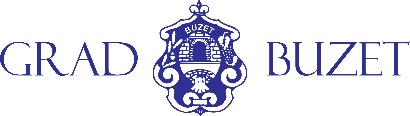 ________________________________________(Prezime, ime oca,  ime učenika/studenta)_________________________________________(Adresa prebivališta)_________________________________________(OIB učenika/studenta)Buzet,______________________.__________________________(Kontakt: mobilni telefon)E-mail:________________________GRAD BUZETUpravni  odjel za opće poslove, društvene djelatnosti i razvojne projekteBuzet, II. istarske brigade 11PREDMET:  Zamolba za dodjelu (zaokružiti):učeničke stipendijestudentske stipendije potpore u obrazovanju (sukladno čl. 8.a Pravilnika o stipendiranju učenika i studenata (SNGB 3/13 i 6/15)stipendije za deficitarno zanimanjeučeničke/studentske stipendije bez ponavljanja natječajnog postupka(sukladno članku 5. stavak 2. i 3. Pravilnika o stipendiranju učenika i studenata, SNGB 3/13 i 6/15)	U skladu s raspisanim Natječajem za dodjelu stipendija za obrazovanje za školsku-akademsku 2018./2019. godinu: KLASA: 602-01/18-01/14, URBROJ: 2106/01-03-01-18-3 od 31. srpnja 2018. koji je objavljen na web stranici Grada Buzeta i na Oglasnoj ploči, u otvorenom roku podnosim Zamolbu za dodjelu gradske stipendije.	Ime mi je ______________________________, rođen/a sam dana_____________ u ________________    od majke ____________________ i oca ____________________.Upisao/la  sam se šk. god. _________________. u (navesti naziv škole – visokog učilišta te upisanu školsku/akademsku godinu):________________________________________________________________________Zaokružiti pripadajući program školovanja učenika/studenta:	Ukoliko mi bude odobrena stipendija, obvezujem se poštivati odredbe Pravilnika o stipendiranju učenika i studenata Grada Buzeta  („Službene novine Grada Buzeta“, broj 3/13. pročišćeni tekst i 6/15. ) i sukladno odredbama čl. 19. stavka 1. alineje 10. navedenog Pravilnika prihvaćam obvezu uključivanja u aktivnosti koje organizira stipenditor, a što će biti regulirano ugovorom o stipendiranju.							  Uz zamolbu prilažem:životopis,uvjerenje o prebivalištu,preslika domovnice,preslika zadnje svjedodžbe ili indeksa uz predočenje izvornika (učenici koji upisuju prve razrede srednje škole prilažu svjedodžbu osmog razreda),preslike svih svjedodžbi srednje škole (samo za studente koji upisuju prvu godinu preddiplomskog ili stručnog studija),uvjerenje o redovitom upisu u školu (za učenike i studente I. god. studija), odnosno uvjerenje o prijepisu ocjena i ostvarenom broju ECTS bodova u prethodnoj akademskoj godini (za studente viših godina studija),uvjerenje o upisu za upisanu iznova još jednu srednju školu pored redovne druge srednje škole (samo za učenike),preslika isprave ili dokumentacije o sudjelovanju na natjecanjima s postignutim rezultatima (uz predočenje izvornika),izjava da molitelj ne prima stipendiju po drugoj osnovi,uvjerenje o upisu u školu ili na visoko učilište (sveučilište, fakultet i umjetničku akademiju, veleučilište ili visoku školu) za ostale članove domaćinstva koji se redovno školuju izvan ili u mjestu prebivališta,preslika ugovora o volontiranju ili preslika ovjerene volonterske knjižice(za učenike i studente ako su  volontirali). druge potvrde ili izjave koje su nužne za uredno provođenje postupka za dodjelu stipendija sukladno članku 16., alineji d) Pravilnika:dokaz da podnositelja zahtjeva uzdržava samohrani roditelj (prema sljedećem linku: http://samohrani.com/cesta-pitanja/dokaz da je podnositelj zahtjeva bez oba roditelja,dokaz da podnositelj zahtjeva ima stupanj invalidnosti veći od 50%.                                                                               _________________________								  (vlastoručni potpis)					                                                                                                                           ____________________________                                                                             (za maloljetnika potpis roditelja)    Potpisom ovog Zahtjeva Podnositelj zahtjeva daje izričitu privolu/suglasnost Gradu Buzetu da može poduzimati radnje vezane uz obradu njegovih osobnih podataka navedenih u ovom Zahtjevu, a Grad Buzet se obvezuje koristiti podatke samo u svrhu za koju su namijenjeni, uz poštivanje odredbi Zakona o zaštiti osobnih podataka i načela Opće uredbe o zaštiti osobnih podataka.                                                                                                                                                  Podnositelj Zahtjeva potvrđuje da je prije potpisa ovog Zahtjeva obaviješten o namjeri korištenja osobnih podataka, a ovom izjavom daje privolu/suglasnost na takvu obradu.    Pod materijalnom i kaznenom odgovornošću izjavljujem i svojim potpisom potvrđujem da su navedeni podaci istiniti te ih kao takve vlastoručno potpisujem.Srednjoškolski program:Srednjoškolski program:Studijski program:Studijski program:a)trogodišnje industrijsko/obrtničko zanimanjea)prirodna i tehnička znanostb)četverogodišnje usmjerenjeb)društvena i humanistička znanost